KURZEMES ATPŪTAS UN TŪRISMA PAKALPOJUMU SNIEDZĒJU PRIORITĀRĀS MĒRĶGRUPAS – ESOŠĀS UN 5.GADU PERSPEKTĪVĀ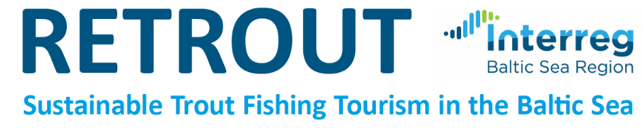 MŪSU GALVENAIS KLIENTS UN MAKŠKERĒŠANAS TŪRISTU KONTEKSTSVĒRTĒJUMS: (1 – vissvarīgākais; 2 – svarīgs; 3 – mazāk svarīgs; 4 – nestrādāju)Trīs citi uzņēmumi savā vai kaimiņu novados, ar kuriem jums ir ļoti līdzīga mērķauditorijaSadarbība un partnerība. Tūrisma vai saistīto jomu uzņēmumi savā novadā vai blakus novados, ar kuriem izveidojusies:Nākotnes idejas, ko jūs vēlētos attīstīt līdz 2023.gadam saistībā ar savu tūrisma piedāvājumuAptuvens apkalpoto personu skaits 2017.g. ________________un ārvalstu viesu proporcija _____(%) no kopējā klientu skaita. Galvenās valstis:_______________________________PAZĪMERAKSTUROJUMSESOŠAIS ESOŠAIS ESOŠAIS 20232023202320231.Dzīves vietaA. VIETĒJĀ APKĀRTNE1.Dzīves vietaB. RĪGA1.Dzīves vietaC. PĀRĒJĀ LATVIJA1.Dzīves vietaD. LIETUVA1.Dzīves vietaE. SKANDINĀVIJA1.Dzīves vietaF. CITAS ĀRVALSTIS2.Vecums (paaudze)A. ĢIMENE AR MAZIEM BĒRNIEM (<10.G.)2.Vecums (paaudze)B. ĢIMENES AR LIELIEM BĒRNIEM (>10 G.)2.Vecums (paaudze)C. SKOLĒNI2.Vecums (paaudze)D. JAUNIEŠI2.Vecums (paaudze)E. DINBiji (dubulti ienākumi, nav jāuztur bērni)2.Vecums (paaudze)F. PIEAUGUŠIE2.Vecums (paaudze)G. SENIORI2.Vecums (paaudze)H. 3G – 3 PAAUDZES KOPĀ2.Vecums (paaudze)3.DzimumsA. VĪRIEŠI3.DzimumsB. SIEVIETES3.DzimumsC. DZIMUMS NAV NOTEICOŠS4.Ienākumi (pret LV vidējo)A. ZEMI4.Ienākumi (pret LV vidējo)B. VIDĒJI ZEMI4.Ienākumi (pret LV vidējo)C. VIDĒJI AUGSTI4.Ienākumi (pret LV vidējo)D. AUGSTI4.Ienākumi (pret LV vidējo)E. ĻOTI AUGSTI4.Ienākumi (pret LV vidējo)5.IzglītībaA. PAMATA5.IzglītībaB. VIDĒJĀ5.IzglītībaC. AUGSTĀKĀ5.IzglītībaD. NAV NOZĪMES5.Izglītība6.Ceļošanas kompānijaA. VIENS6.Ceļošanas kompānijaB. DIVATĀ6.Ceļošanas kompānijaC. NELIELA GRUPA (draugi u.c.)6.Ceļošanas kompānijaD. CEĻOŠANAS FIRMU GRUPAS6.Ceļošanas kompānijaE. DARBA KOLEKTĪVI6.Ceļošanas kompānijaF. SKOLU GRUPAS7.Transports nokļūšanai līdz galamērķim / jūsu pakalpojumam7.Transports nokļūšanai līdz galamērķim / jūsu pakalpojumamA. KĀJĀM7.Transports nokļūšanai līdz galamērķim / jūsu pakalpojumamB. VELO7.Transports nokļūšanai līdz galamērķim / jūsu pakalpojumamC. PERSONĪGAIS (vai īres) AUTO7.Transports nokļūšanai līdz galamērķim / jūsu pakalpojumamD. SABIEDRISKAIS AUTOBUSS7.Transports nokļūšanai līdz galamērķim / jūsu pakalpojumamE. ORGANIZĒTS TŪRISMA AUTOBUSS8.DZĪVES STILA raksturojumsA. SAPŅOTĀJI, IMPULSĪVI ROMANTIĶIB. PIEDZĪVOJUMU MEKLĒTĀJIC. BEZ-AIZSPRIEDUMU AUTENTISKAS KULTŪRAS MEKLĒTĀJID. MĀJĀS SĒDĒTĀJI, POPKULTŪRAS BAUDĪTĀJIE. RACIONĀLIE REĀLISTIF. DABISKIE, ORIENTĒTI UZ EKOG. RIMTIEH. PRASĪGIE, UZ LUKSU UN STABILITĀTI ORIENTĒTI9. Citas nozīmīgas jūsu klientu segmentēšanas pazīmes (piem.: makšķernieki, kāzu svinētāji u.c.)MAKŠĶERNIEKIabpusēja sadarbībavienpusēja sadarbībaar kuriem vēlētos pastiprināt sadarbību